                   ASSOCIATION «  CHEMINS FAIS-EN » ( section « RANDONNÉES )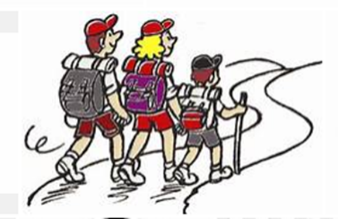                 10 rue de l’AUZANCE ( mairie)                 85150 SAINT GEORGES DE POINTINDOUXAssociation soumise à la loi du 1er juillet 1901 et au décret du 16 août 1901Informations à remplir par l’adhérent :Nom : ……………………………………………………       Prénom : ……………………………………………….Date de naissance :   …… / ……. / …………. Sexe :            o     Féminin      o   MasculinAdresse : ……………………………………………………………………………………………………………………..Code Postal : ………………………….   Ville : ………………………………………………………………………..Tél fixe :  ……………………………………………..  Tél portable : ………………………………………Mail : ………………………………………………….@................................................Personne à prévenir en cas d’urgence : …………………………………      Son tél : …………………………………………Eventuellement attentions particulières médicales ( exemple prothèse, problèmes cardiovasculaires etc) : ………………………………………………………………………………………………………………………………………………………………………………………………………………………………………………………………………………………………………………………..Je déclare par la présente souhaiter devenir adhérent de l’association ; A ce titre je déclare reconnaitre l’objet de l’association, et avoir pris connaissance des statuts ainsi que du règlement intérieur ‘section randonnée’ mis à ma disposition ( site : cheminsfaisen.sportsregions.fr)Je prends note de mes droits et devoirs en qualité de membre de l’association et accepte verser la cotisation annuelle d’un montant de  15 € par personne (tarif du 01/09/2019 au 31/08/2020) ,demandée en contrepartie de l’adhésion afin de bénéficier entre autres de la couverture assurance ( Responsabilité Civile-Défense, Indemnisation des Dommages Corporels, Dommages aux Biens des participants), assurance souscrite par l’association pour ses adhérents ( le tarif sera examiné chaque année à l’assemblée générale de l’association ‘CHEMINS FAIS EN’) o OUI  o NON  : Mon conjoint souhaite également être adhérent. J’ai pris note du tarif préférentiel ‘couple’ à 25 € et  souhaitons en bénéficier (Nom : ………………………. Prénom : …………………… autre adhésion conjoint  à compléter)Je donne mon consentement au recueil et au traitement des données me concernantJe prends note que je peux à tout moment demander à connaître les éléments conservés sur moiet que, selon les termes de la loi du 6 janvier 1978 « Informatique et Libertés », je bénéficie d'undroit d'accès, de rectification, de suspension et d'opposition aux informations et messages meconcernant.Fait à :Le :                                                                                        Signature